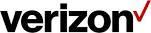 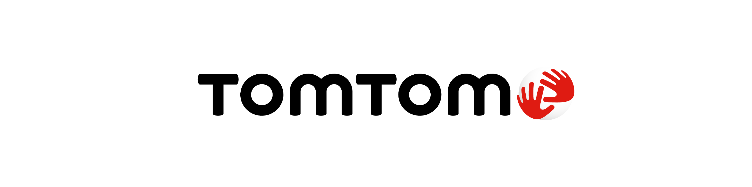 TomTom et Verizon unissent leurs forces pour accroitre la sécurité des véhicules de secours En s’appuyant sur la bande ultra-large 5G de Verizon et la cartographie HD TomTom, les deux sociétés travaillent à transformer le signalement des véhicules d’urgence.TomTom et Verizon unissent leurs forces pour accroitre la sécurité des véhicules de secours En s’appuyant sur la bande ultra-large 5G de Verizon et la cartographie HD TomTom, les deux sociétés travaillent à transformer le signalement des véhicules d’urgence.TechCrunch Disrupt, San Francisco, le 3 octobre 2019 - Lors d'une présentation au TechCrunch Disrupt, l'une des principales conférences mondiales dédiées aux start-ups, TomTom et Verizon ont annoncé un projet d’innovation 5G visant à rendre les intersections plus sûres pour les véhicules d’urgence.Chaque année aux États-Unis, on estime à 6 500 le nombre d'accidents impliquant des ambulances et 300 poursuites policières entraînant des accidents graves ou mortels ; en 10 ans, 31 600 accidents ont impliqué des véhicules de pompiers. TomTom et Verizon s’efforcent d’apporter une solution en permettant aux véhicules d’urgence de circuler plus facilement et en toute sécurité aux intersections, à l’aide des cartes TomTom HD associées au réseau 5G de Verizon. Cette collaboration apporte une contribution à l’initiative mondiale Vision Zero qui vise à éradiquer les décès et les accidents graves sur la route. Par le biais de Mcity, le banc d'essai pour véhicules autonomes de l'Université du Michigan, les deux sociétés étudient la manière dont la sécurité des piétons et véhicules peut être améliorée grâce à la connexion en 5G des véhicules, feux de signalisation et caméras aux intersections.En s’appuyant à la fois sur les cartes HD de TomTom pour recréer la visualisation d’un carrefour en 3D, sur une cinématique quasiment en temps réel et sur le réseau 5G de Verizon, l’objectif de cette initiative est de transmettre aux véhicules d’urgence des informations de localisation fiables et précises de toute entité à proximité de l’intersection.« En exploitant la puissance du réseau 5G de Verizon et sa large bande passante, ses vitesses ultrarapides et son infime latence, cette collaboration avec TomTom va nous aider à créer un service de génération future pour rendre les intersections plus sûres », déclare Jeff Frantz, Directeur exécutif de Verizon Location Technology.« TomTom et Verizon ont déjà une longue histoire commune et ce projet de collaboration souligne l'esprit de partenariat de TomTom dans l'exploration de nouvelles opportunités pour le succès de nos clients, explique Anders Truelsen, Directeur Général de TomTom Enterprise. TomTom continue d'être à la pointe de l'innovation pour offrir des technologies de géolocalisation qui œuvrent pour un monde plus sûr, plus propre et sans congestion. »À propos TomTomTomTom est le principal spécialiste indépendant des technologies de localisation, redéfinissant la mobilité grâce à ses cartes et logiciels de navigation, son information trafic et ses services en temps réel d’une extrême précision.Pour réaliser notre vision d'un monde plus sûr, exempt de toutes congestions et émissions, nous créons des technologies innovantes qui font avancer le monde. En apportant notre vaste expérience aux principaux partenaires commerciaux et technologiques du secteur, nous alimentons les véhicules connectés, la mobilité intelligente et la conduite autonome.Basé à Amsterdam avec des bureaux dans 30 pays, TomTom accompagne chaque jour des centaines de millions de personnes à travers le monde qui font confiance à ses technologies. Plus d’informations sur : www.tomtom.comContacts presse :Sandra Van Hauwaert, Square Egg Communications, sandra@square-egg.be, GSM 0497251816.TechCrunch Disrupt, San Francisco, le 3 octobre 2019 - Lors d'une présentation au TechCrunch Disrupt, l'une des principales conférences mondiales dédiées aux start-ups, TomTom et Verizon ont annoncé un projet d’innovation 5G visant à rendre les intersections plus sûres pour les véhicules d’urgence.Chaque année aux États-Unis, on estime à 6 500 le nombre d'accidents impliquant des ambulances et 300 poursuites policières entraînant des accidents graves ou mortels ; en 10 ans, 31 600 accidents ont impliqué des véhicules de pompiers. TomTom et Verizon s’efforcent d’apporter une solution en permettant aux véhicules d’urgence de circuler plus facilement et en toute sécurité aux intersections, à l’aide des cartes TomTom HD associées au réseau 5G de Verizon. Cette collaboration apporte une contribution à l’initiative mondiale Vision Zero qui vise à éradiquer les décès et les accidents graves sur la route. Par le biais de Mcity, le banc d'essai pour véhicules autonomes de l'Université du Michigan, les deux sociétés étudient la manière dont la sécurité des piétons et véhicules peut être améliorée grâce à la connexion en 5G des véhicules, feux de signalisation et caméras aux intersections.En s’appuyant à la fois sur les cartes HD de TomTom pour recréer la visualisation d’un carrefour en 3D, sur une cinématique quasiment en temps réel et sur le réseau 5G de Verizon, l’objectif de cette initiative est de transmettre aux véhicules d’urgence des informations de localisation fiables et précises de toute entité à proximité de l’intersection.« En exploitant la puissance du réseau 5G de Verizon et sa large bande passante, ses vitesses ultrarapides et son infime latence, cette collaboration avec TomTom va nous aider à créer un service de génération future pour rendre les intersections plus sûres », déclare Jeff Frantz, Directeur exécutif de Verizon Location Technology.« TomTom et Verizon ont déjà une longue histoire commune et ce projet de collaboration souligne l'esprit de partenariat de TomTom dans l'exploration de nouvelles opportunités pour le succès de nos clients, explique Anders Truelsen, Directeur Général de TomTom Enterprise. TomTom continue d'être à la pointe de l'innovation pour offrir des technologies de géolocalisation qui œuvrent pour un monde plus sûr, plus propre et sans congestion. »À propos TomTomTomTom est le principal spécialiste indépendant des technologies de localisation, redéfinissant la mobilité grâce à ses cartes et logiciels de navigation, son information trafic et ses services en temps réel d’une extrême précision.Pour réaliser notre vision d'un monde plus sûr, exempt de toutes congestions et émissions, nous créons des technologies innovantes qui font avancer le monde. En apportant notre vaste expérience aux principaux partenaires commerciaux et technologiques du secteur, nous alimentons les véhicules connectés, la mobilité intelligente et la conduite autonome.Basé à Amsterdam avec des bureaux dans 30 pays, TomTom accompagne chaque jour des centaines de millions de personnes à travers le monde qui font confiance à ses technologies. Plus d’informations sur : www.tomtom.comContacts presse :Sandra Van Hauwaert, Square Egg Communications, sandra@square-egg.be, GSM 0497251816.